Year 6 Long term overview 2019 2020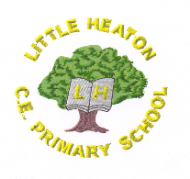 Autumn 1Autumn 2Spring  1Spring 2Summer 1Summer 2WritingA horror storyInstructionsA finding taleOne sided argumentMythsBiographical accountsFantasyDiscussionHistorical narrativeInformationA change storyMathsPlace valueFour operationsFractionsPosition and directionsPlace valueFour operationsFractionsPosition and directionsDecimalsPercentagesAlgebraConverting unitsPerimeter, area and volumeRatioDecimalsPercentagesAlgebraConverting unitsPerimeter, area and volumeRatioProperties of shapeProblem solvingStatisticsInvestigation.Properties of shapeProblem solvingStatisticsInvestigation.PSHEHeartsmart Curriculum Get HeartsmartDon’t forget to let love in.
Too much selfie isn’t healthy.Don’t rub it in, rub it out.Fake is a mistake.No way through, isn’t true.ScienceEvolutionLightAll living thingsAll living thingsElectricityAnimals (including humans)HumanitiesHistory GeographyLife in Victorian BritainExplorers and Mountineers.Mapping skillsCrime and punishment South Asia(Bangladesh and Pakistan)Indus ValleyExpressive ArtsWilliam Morris PrintsFood technology (enterprise project)Sculptures – clayDrawing skillsLandscapes – link to  Geography Fashion and textilesMusic focusRochdale Music ServiceCornetRochdale Music ServiceCornetA New Year CarolHappyClassroom JazzYou’ve Got A Friend.R. ECreation and Science: conflicting or complementary?How do Christians prepare for Christmas?Why do Christians celebrate the Eucharist?What do religions say when life gets hard?Is it better to express your religion in art and architecture or in charity and generosity.What matters to most Christians and Humanists?P.E(One Goal)BasketballHockeyGymnasticsTag-rugbyCricketAthletics